ВЫСТАВОЧНЫЙ ЦЕНТР «КАЗАНСКАЯ ЯРМАРКА»
Россия, . Казань, Оренбургский тракт, 8телефон/факс 202-29-92 www.ruscastings.ru, www.expokazan.ru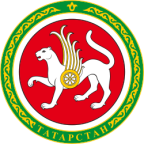 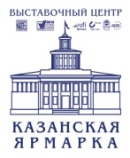 ПРОГРАММА                   14-го Съезда литейщиков и международной выставки «Литьё – 2019».9-12 сентября 2019года.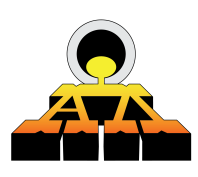 Место проведения: ОАО «Казанская ярмарка», Оренбургский тракт, 8, павильон № 3Дата проведения: 9 – 12 сентября 2019года.Место проведения: ОАО «Казанская ярмарка», Оренбургский тракт, 8, павильон № 3Дата проведения: 9 – 12 сентября 2019года.Место проведения: ОАО «Казанская ярмарка», Оренбургский тракт, 8, павильон № 3Дата проведения: 9 – 12 сентября 2019года.9 сентября (понедельник) – день заезда участников выставки9 сентября (понедельник) – день заезда участников выставки9 сентября (понедельник) – день заезда участников выставки8.30Открытие павильона для участников  съезда и выставкиПавильон №39.00-20.00Регистрация участников съезда и выставкиЛобби гостиницы «Гранд отель  Казань», 1 этаж14:00Обзорная экскурсия по городу с посещением Кремля для участников съезда и выставки«Гранд отель  Казань»18.00Закрытие павильонаПавильон №310 сентября (вторник) – первый день работы выставки10 сентября (вторник) – первый день работы выставки10 сентября (вторник) – первый день работы выставки8.00Прибытие участников выставки, прием стендов из-под охраныПавильон №38.00-9.00Регистрация участников  съезда и выставкиКонгресс - центр9.00–18.00Работа выставкиПавильон №39.00Официальное открытие 14-го Съезда литейщиков России и международной выставки «Литьё – 2019», обход экспозиции выставкиПавильон №3, Сцена10.30-14.00Пленарное заседание 14-го Съезда литейщиковКонгресс-центр, конференц-зал «Волга»14:00Отъезд в гостиницы«Гранд отель  Казань»17.45-18.00Сдача экспозиции под охрануПавильон №317:00Обзорная экскурсия по городу для участников съезда (в том числе и для иностранных участников)«Гранд отель  Казань»11 сентября (среда) – второй день работы выставки11 сентября (среда) – второй день работы выставки11 сентября (среда) – второй день работы выставки8.30Прибытие участников выставки, прием стендов из-под охраныПавильон №39.00 –17.00Работа выставкиПавильон №39.00-17.00Работа секций.- Секция №1«Литейные сплавы»-Секция №2«Изготовление форм и стержней»-Секция №3«Специальные виды литья»Главный павильон, конференц-зал «Свияжск»Главный павильон, конференц-зал «Казань»Главный павильон, конференц-зал «Болгар»13.00-14.00Перерыв на обед16.45-17.00Сдача экспозиции под охрануПавильон №317.15Отъезд автобусов от «Казанской ярмарки» в гостиницу «Гранд отель Казань»Площадка возле павильона №118.15Отъезд автобусов от гостиницы «Гранд отель Казань» в ресторан «Мано» на «Ужин литейщика» (по пригласительным билетам)«Гранд отель Казань»19.00-22.15«Ужин литейщика»Ресторан «Мано»22.30Отъезд в гостиницыРесторан «Мано»12 сентября (четверг) – третий день работы выставки12 сентября (четверг) – третий день работы выставки12 сентября (четверг) – третий день работы выставки9.00Прибытие участников выставки, прием стендов из-под охраныПавильон №3Павильон №39.00 –14.00Работа выставкиПавильон №3Павильон №39.00Выезд на территорию предприятий:ПАО «КАМАЗ»  с посещением дома памяти М.Цветаевой (также возможно посещение дома-музея И.Шишкина)  ОАО «АЛНАС»  с посещением мемориального музея Б.ПастернакаАО «Зеленодольский завод им. А.М.Горького» с посещением Раифского Богородицкого монастыряОАО «Казанькомпрессормаш». Отъезд автобусов от гостиницы «Гранд отель Казань».Отъезд автобусов от гостиницы «Гранд отель Казань».14.00-18.00Демонтаж экспозиции, выезд участниковПавильон № 3Павильон № 3